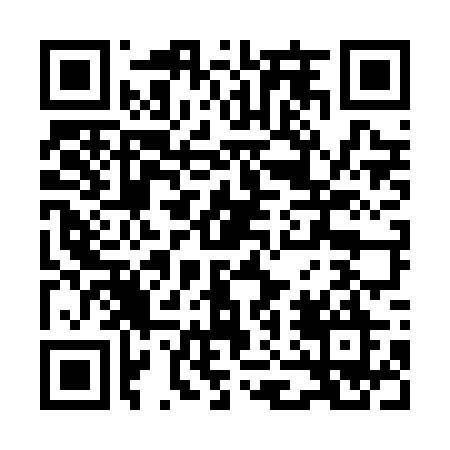 Ramadan times for Ramallo, ArgentinaMon 11 Mar 2024 - Wed 10 Apr 2024High Latitude Method: NonePrayer Calculation Method: Muslim World LeagueAsar Calculation Method: ShafiPrayer times provided by https://www.salahtimes.comDateDayFajrSuhurSunriseDhuhrAsrIftarMaghribIsha11Mon5:345:346:581:114:427:237:238:4212Tue5:355:356:581:104:417:227:228:4013Wed5:365:366:591:104:417:207:208:3914Thu5:375:377:001:104:407:197:198:3815Fri5:375:377:011:104:397:187:188:3616Sat5:385:387:011:094:387:167:168:3517Sun5:395:397:021:094:377:157:158:3318Mon5:405:407:031:094:377:147:148:3219Tue5:415:417:041:084:367:127:128:3020Wed5:425:427:041:084:357:117:118:2921Thu5:425:427:051:084:347:107:108:2822Fri5:435:437:061:074:337:087:088:2623Sat5:445:447:071:074:327:077:078:2524Sun5:455:457:071:074:327:067:068:2325Mon5:465:467:081:074:317:047:048:2226Tue5:465:467:091:064:307:037:038:2127Wed5:475:477:101:064:297:027:028:1928Thu5:485:487:101:064:287:007:008:1829Fri5:495:497:111:054:276:596:598:1730Sat5:495:497:121:054:266:586:588:1531Sun5:505:507:131:054:256:576:578:141Mon5:515:517:131:044:246:556:558:132Tue5:525:527:141:044:246:546:548:113Wed5:525:527:151:044:236:536:538:104Thu5:535:537:151:044:226:516:518:095Fri5:545:547:161:034:216:506:508:086Sat5:545:547:171:034:206:496:498:067Sun5:555:557:181:034:196:476:478:058Mon5:565:567:181:024:186:466:468:049Tue5:575:577:191:024:176:456:458:0310Wed5:575:577:201:024:166:446:448:01